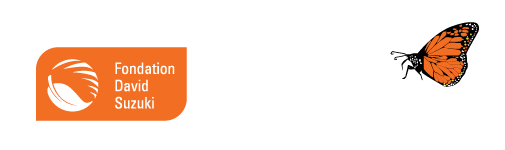 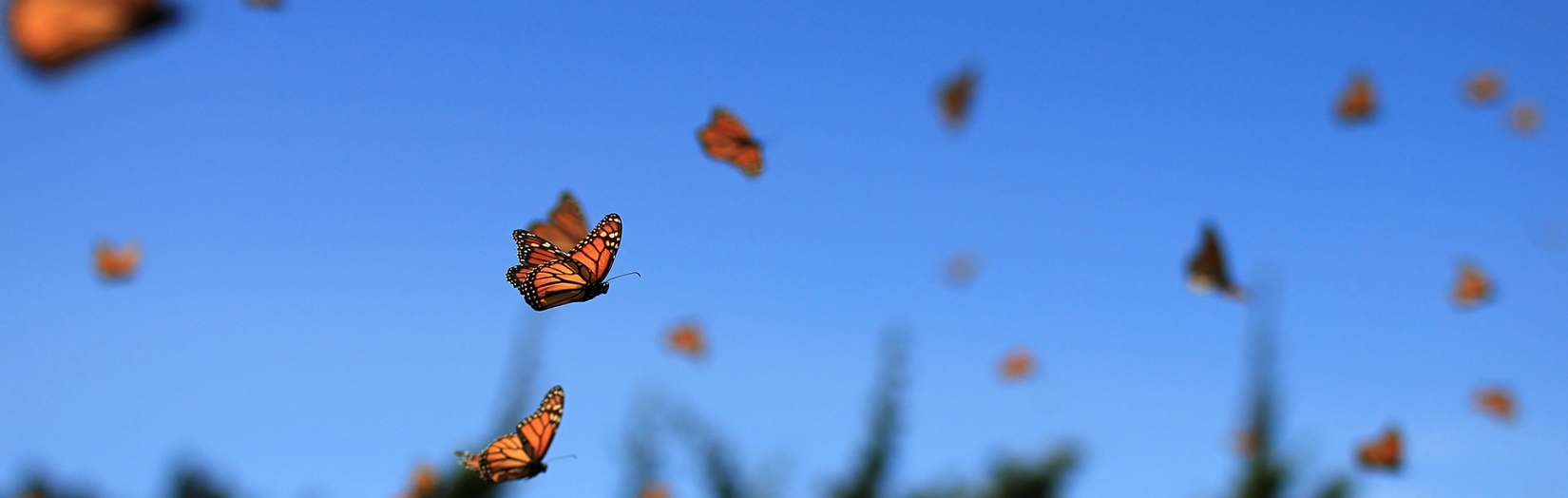 L’effet PapillonEnsemble, créons un « effet papillon » pour la sauvegarde des monarques!Le saviez-vous? Les populations de papillons monarques ont chuté à un creux historique d’à peine 33,5 millions en 2013, alors que leur moyenne annuelle avait été de 350 millions au cours des 15 dernières années. Une des principales causes de ce déclin est la réduction marquée en Amérique du Nord de la seule plante dont peuvent se nourrir les chenilles des monarques canadiennes et sur laquelle les femelles pondent leurs œufs : l’asclépiade.L’asclépiade poussait jadis abondamment dans les champs, aux bords des chemins et sur les terres agricoles. Aujourd’hui, elle a disparu dans certaines régions, en raison des pratiques agricoles et de l’utilisation d’herbicides à grande échelle, ce qui a eu un impact sur les monarques en Amérique du Nord.Ces constats ont incité la Fondation à lancer une campagne de sensibilisation et de collecte de fonds dans la région de Toronto au printemps 2014, afin de créer un « corridor » d’asclépiade pour éviter que le manque d’asclépiade au pays n’exacerbe les nombreux défis auxquels font face les monarques en Amérique du Nord. Au total, plus de 15 000 plantes d’asclépiade ont été plantées par les citoyennes et citoyens dans le sud de l’Ontario!Au printemps dernier, dans le cadre d’une nouvelle campagne « l’Effet papillon », la Fondation a invité les Québécoises et Québécois à prendre part au mouvement en plantant eux aussi de l’asclépiade partout dans leurs communautés, jardins et parcs, qu’ils se sont procurée sur notre site boutique.davidsuzuki.org. Grâce à leurs efforts, plus de 250 000 semences et 3500 plantules d’asclépiade ont été distribuées à travers le Québec!Vous pouvez aussi manifester votre volonté de faire votre part pour la sauvegarde du papillon monarque en signant et en partageant notre Manifeste Monarque ! L’engagement que vous prendrez est simple et s’accompagne de petits gestes à poser en ligne et dans votre quartier qui nous permettront d’aider les monarques en Amérique du Nord, en agissant localement, au Québec.Signez le Manifeste Monarque! Déployons ensemble nos ailes et créons un véritable effet papillon pour protéger les monarques! Pour en savoir plus, consultez notre foire aux questions.Vous voulez en faire plus?Plantez de l’asclépiade! Procurez-vous des semences et plantules  via notre boutique en ligne : http://boutique.davidsuzuki.orgDevenez scientifique d’un jour! L’Insectarium de Montréal, partenaire officiel de la campagne L’Effet papillon, mène actuellement une vaste recherche scientifique,  « Mission monarque », pour la sauvegarde du monarque au Canada. Leur but : recenser tous les plants d’asclépiade au Canada! À vous de jouer le ou la scientifique pour recueillir les données sur le terrain!Protégez 
les monarques! Depuis 2002, 90 % des papillons monarques ont disparu.
Les monarques ont besoin de vous.
Agissez dès maintenant pour les protéger!Signez le Manifeste MonarqueEn novembre 2016, des scientifiques ont recommandé que le monarque soit reconnu comme espèce en voie de disparition au Canada. Les changements climatiques et la disparition de l’asclépiade, la seule plante dont se nourrit le monarque, expliquent le déclin préoccupant de cette espèce iconique.Heureusement, il existe des solutions simples et concrètes pour aider à le protéger! Manifestez par cette signature votre volonté de faire votre part pour protéger le papillon monarque! L’engagement que vous prenez est simple et s’accompagne de petits gestes à poser en ligne et dans votre quartier – avec l’aide de la Fondation David Suzuki.Ma déclaration à l’endroit des papillons monarques.Je m’engage à adopter un ou plusieurs des gestes proposés, dont :ÉVITER d’utiliser des pesticides et herbicides toxiques chez moiCONTACTER au moins une école ou paroisse, entreprise ou autre institution de mon quartier pour proposer de faire un jardin pour papillonsAPPELER un centre de jardin ou une pépinière de ma région pour leur demander de commander des plants d’asclépiades au printemps prochainACHETER une plantule, des semences ou une trousse d’asclépiade pour un ami ou pour chez moi et/ou FAIRE UNE CONTRIBUTION à la Fondation lui permettant de planter de l’asclépiade partout au Québec : boutique.davidsuzuki.orgFAIRE POUSSER de l’asclépiade et autres fleurs sauvages indigènes dans ma cour ou mon jardin, ou sur mon balconRECENSER les asclépiades dans votre quartier via le site Web de la Mission Monarque de l’Insectarium de Montréal, un projet de science citoyenne visant à récolter des données scientifiques.PARTICIPER au « Grand pique-nique urbain » de la Fondation le 19 mai 2017 de 10 h à 14 h dans le parc Hydro-Québec à Montréal pour recevoir des conseils pratico-pratiques pour aider à protéger les papillons dans mon quartier.La Fondation David Suzuki m’aidera en me fournissant des renseignements et des conseils pour réaliser ces tâches.Merci aux partenaires de la campagne nationale :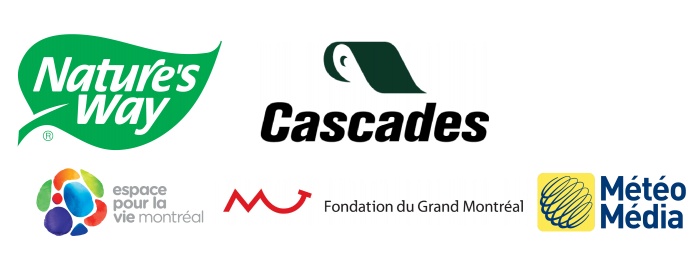 Le monarque en voie de disparition?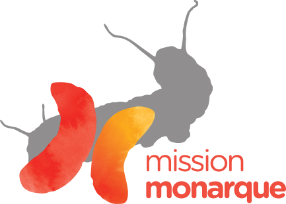 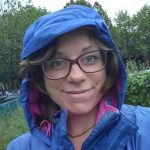  
 
Par Daphné Laurier Montpetit
Coordonnatrice du projet Mission monarque Le Comité sur la survie des espèces en péril au Canada (COSEPAC) a publié la semaine dernière sa plus récente liste des espèces sauvages jugées en danger. Parmi la liste figure le monarque, que le Comité recommande de qualifier « en voie de disparition ». Quel impact peut avoir cette nouvelle désignation sur la population de l’emblématique papillon? Nouvelle inquiétante ou source d’espoir?Qu’est-ce que le COSEPAC?Le COSEPAC est un comité composé de spécialistes qui évaluent la situation des espèces sauvages du Canada en se basant sur les recherches scientifiques, le savoir traditionnel autochtone et les connaissances de la collectivité.Ces informations permettent de dresser un portrait informé des risques de disparition des espèces évaluées. Chacune se voit attribuer un statut, allant de « non-préoccupante » à « disparue ». Muni de ces évaluations, le COSEPAC énonce une liste d’espèces à protéger.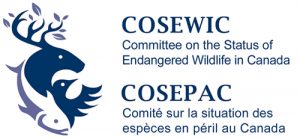 Statuts établis par le COSEPAC : Espèce disparueEspèce disparue du CanadaEspèce en voie de disparitionEspèce menacéeEspèce préoccupanteEspèce non en périlDonnées insuffisantesPour bénéficier d’une protection légale, une espèce doit apparaître sur la Liste des espèces en péril du Canada. Pour établir cette liste, le gouvernement fédéral décide ou non de suivre les recommandations du COSEPAC. Il met ensuite en œuvre des règlements et plans de conservation en conséquence, selon la Loi sur les espèces en péril.Un grand changement pour le monarqueSuite à la plus récente évaluation, le COSEPAC recommande de faire passer le statut du monarque de « préoccupante » à « en voie de disparition » au Canada, ce qui représente un saut important.Plusieurs menaces pèsent sur le monarque : les pesticides, les changements climatiques, la destruction de leurs habitats de reproduction… Mais ce qui justifie ce drastique changement de statut, selon le comité, c’est la réduction continuelle de la taille des aires d’hivernage, au Mexique. En effet, les forêts de sapins oyamels ont connu une recrudescence de coupe illégale de bois, malgré les efforts de protection du gouvernement mexicain. Puisque toute la population migratrice de l’est de l’Amérique du Nord se retrouve à cet endroit durant l’hiver, la région est névralgique pour la survie du monarque.Bonne ou mauvaise nouvelle?Plusieurs sont attristés par ces recommandations, mais est-ce réellement une mauvaise nouvelle? La situation du papillon, qu’on savait déjà précaire, n’a pas empiré de ce fait. Même si le constat nous met face à une dure réalité, on peut y voir une source d’espoir.
Ce nouveau statut éveillerait un sentiment d’urgence. Si les recommandations du COSEPAC sont suivies et que le monarque est déclaré « En voie de disparition », en vertu de la Loi sur les espèces en péril, on peut s’attendre un mouvement important pour sa conservation. En plus d’être bénéfiques pour le papillon, ces actions de conservation contribueraient à la protection de plusieurs autres espèces qui partagent l’habitat du monarque. Espérons donc que le Canada choisisse d’investir dans la sauvegarde de l’insecte qui symbolise son association avec les autres pays d’Amérique du Nord!Une aide déjà en marcheLa bonne nouvelle, c’est qu’on n’a pas besoin d’attendre les procédures officielles pour donner un coup de main au monarque : Mission monarque est là pour ça!Quel que soit le statut de l’espèce, le monarque a besoin de notre aide. La recherche scientifique représente le premier pas nécessaire au rétablissement de l’espèce.
Même en plein hiver, vous pouvez agir! Parlez de Mission monarque, recrutez de nouveaux participants dans votre entourage et informez-vous sur le monarque!Nous souhaitons de joyeuses festivités et une excellente fin d’année à tous nos participants!L’équipe de Mission monarqueÀ proposMission monarque est un projet scientifique dédié à la conservation du papillon monarque par la recherche, la science citoyenne et l’éducation Partenaires :Insectarium de Montréal Espace pour la VieUniversité d'OttawaUniversité du Québec à RimouskiUniversité de CalgaryEnvironnement CanadaInstitut de recherche 
sur la biodiversité végétaleiPapillon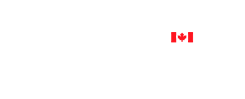 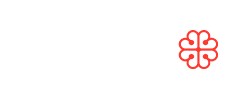 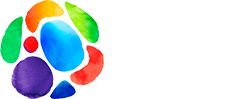 Question 1Montrez comment les projets «L’effet papillon» et «Mission monarque» aident à la sauvegarde des papillons monarques. Votre réponse doit faire référence aux deux projets. Pour chacun d’eux, trouvez deux exemples tirés des textes.________________________________________________________________________________________________________________________________________________________________________________________________________________________________________________________________________________________________________________________________________________________________________________________________________________________________________________________________________________________________________________________________________________________________________________________________________________________________________________________________________________________________________________________________________________________________________________________________________________________________________________________________________________________________________________________________________________________________________________________________________________________________________________________________________________________________________________________________________________________________________________________________________________________________________________________________________________________________________________________________________________________________________________________________________________________________________________________________________________________________________________________________________________________________________________________________________________________________________________________________________________________________________________________________________________________________________________________________________________________________________________________________________________________________________________________________________________Question 2Dans le texte Le monarque en voie de disparition?, quel est le point de vue de l’auteure (favorable, défavorable ou neutre) concernant la sauvegarde de ce papillon? Justifiez votre réponse.Point de vue :	Justification :	Expliquez en quoi l’organisation et les marques de modalité servent à soutenir ce point de vue.____________________________________________________________________________________________________________________________________________________________________________________________________________________________________________________________________________________________________________________________________________________________________________________________________________________________________________________________________________________Question 3Les actions proposées par les deux projets sont-elles suffisantes? OUI  	NON Justifiez votre réponse en vous appuyant sur au moins deux éléments explicites et implicites du texte.	__________________________________________________________________________________________________________________________________________________________________________________________________________________________________________________________________________________________________________________________________________________________________________________________________________________________________________________________________________________________________Question 4Trouvez-vous que la protection du papillon monarque est importante? OUI  	NON Justifiez votre réponse en vous appuyant sur au moins deux éléments implicites et explicites du texte ainsi que sur votre expérience personnelle.	_______________________________________________________________________________________________________________________________________________________________________________Question 5Selon vous, ces textes permettent-ils de mieux comprendre la problématique liée à la disparition du monarque ?OUI  	NON À l’aide de deux critères de la liste ci-dessous, justifiez votre réponse précédente en vous appuyant sur au moins deux éléments explicites et implicites du texte ainsi que sur votre expérience personnelle.Cochez les deux critères choisis :  l’organisation du texte  le contenu  le point de vue la présentation visuelle1er critère : 		Justification : 			__________________________________________________________________________________________2e critère : 		Justification : 		_____________________________________________________________________________________________________________________________________________________________